ФЕДЕРАЛЬНОЕ ГОСУДАРСТВЕННОЕ БЮДЖЕТНОЕ ОБРАЗОВАТЕЛЬНОЕ УЧРЕЖДЕНИЕ ВЫСШЕГО ОБРАЗОВАНИЯ«ДАГЕСТАНСКИЙ ГОСУДАРСТВЕННЫЙ МЕДИЦИНСКИЙ УНИВЕРСИТЕТ» МИНИСТЕРСТВА ЗДРАВООХРАНЕНИЯ РОССИЙСКОЙ ФЕДЕРАЦИИ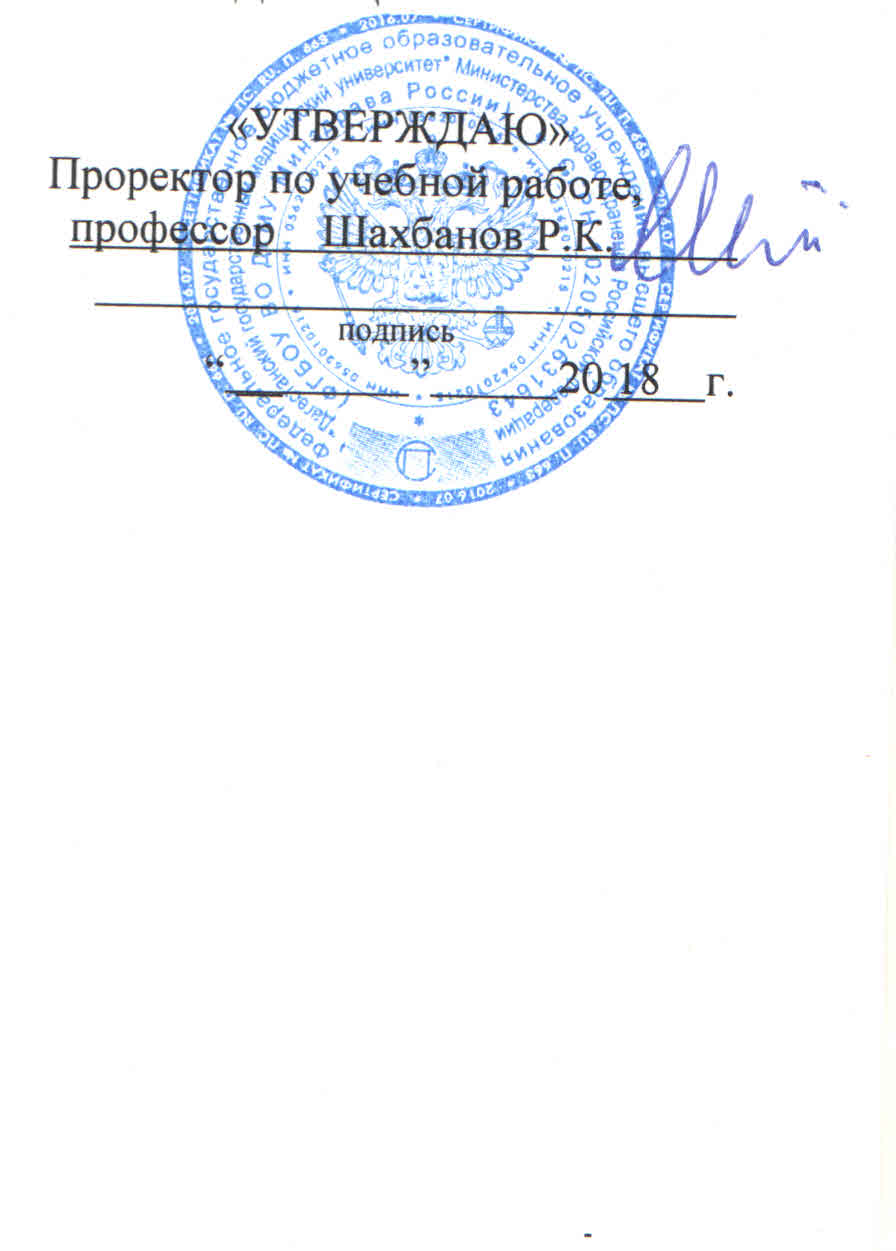             РАБОЧАЯ ПРОГРАММАпо дисциплине «ФИЛОСОФИЯ»Индекс дисциплины – Б1.Б.1	  Специальность   32.05.01- «Медико-профилактическое дело»	Уровень высшего образования - специалитет	  Квалификация выпускника  - врач по общей гигиене, по эпидемиологии	  Факультет – медико-профилактический		 Кафедра – гуманитарных дисциплин			 Форма обучения  - очная	  курс- 2		 семестр - 3-4	 Всего трудоѐмкость - 7 з.е./ 252часов	Лекции- 32 часаПрактические  занятия – 64 часа Самостоятельная работа – 120 часов                Всего – 252 часов                 Форма контроля: экзамен в  IV семестреМАХАЧКАЛА- 2019Рабочая программа учебной дисциплины «Философия» разработана на основании рабочего учебного плана ОПОП ВО по специальности 32.05.01 Медико-профилактическое дело  (уровень высшего образования – специалитет), утвержденного Ученым советом ФГБОУ ВО ДГМУ Минздрава России, протокол №1 от 29.08.2019 г., в соответствии с ФГОС ВО по направлению подготовки 32.05.01 – Медико-профилактическое дело (уровень высшего образования – специалитет), утвержденным приказом №552 Министерства образования и науки Российской Федерации  от 15.06.2017г. Рабочая программа одобрена на заседании кафедры гуманитарных дисциплин от 29 августа 2019 г., протокол №1Рабочая программа согласована:1.Директор НМБ ДГМУ _______________________________________ (В.Р. Мусаева)2. Начальник УУМР С и ККО_________________________________ (А.М.  Каримова)3.Декан медико-профилактического факультета       --------------      (А.И.Алиева)СОСТАВИТЕЛИ:1. Зав. кафедрой, д.ф.н., профессор ________________________(Н.И.Алиев)2.   Доцент кафедры, к.ф.н.________________________(З.Э.Абдулаева)3. Доцент кафедры, к.ф.н. ____________________________ (А.Д.Дибраев)1. Рецензент:Зав.кафедрой философии и истории ДГМУ, д.ф.н., профессор  ---------- (Т.Э.Кафаров )                                                                 2. Рецензент:заведующий кафедройпедагогики и психологии ДГМУ, д.ф.н., профессор, ___________________ (Э.Г. Абиева)СОДЕРЖАНИЕЦЕЛЬ И ЗАДАЧИ ОСВОЕНИЯ ДИСЦИПЛИНЫ            Целями освоения данной учебной дисциплины «Философия» являются: - теоретические знания о предмете философии, об основных философских проблемах, идеях и концепциях в их взаимосвязи и развитии; - представления о роли философии в осмыслении исторических типов рациональности, структуры, форм и методов научного познания, типов общенаучного и медицинского мышления; - представления о неразрывной связи философско-методологических, мировоззренческих, аксиологических проблем с содержательным развитием науки, биологии и медицины, о смысле медицины как феномена культуры;- формирование у студентов многомерного, гибкого, не линейного мышления.Задачами дисциплины являются:- формирование у студентов своей собственной философской позиции по важнейшим проблемам современной медицины, а также умения самостоятельно осмысливать сложнейшие ситуации в современной общественной жизни, использовать приемы ведения дискуссии, полемики, диалога.                     - создание у студентов целостного мировоззрения о мире и месте человека в нем;           - формирование у студентов философского миропонимания и мироощущения; умения логично формулировать, излагать и аргументировано отстаивать собственное видение рассматриваемых проблем;- ознакомление студентов с основными сведениями о специфике до философских и философского мировоззрений, с особенностями философского знания, его структуры, функций, основных проблем, с основными взаимосвязями философии с частными науками;- формирование у студентов своей собственной философской позиции по важнейшим проблемам современной медицины, а также умения самостоятельно осмысливать сложнейшие ситуации в современной общественной жизни, использовать приемы ведения дискуссии, полемики, диалога. 2.  ПЕРЕЧЕНЬ  ПЛАНИРУЕМЫХ РЕЗУЛЬТАТОВ ОБУЧЕНИЯФормируемые в процессе изучения учебной дисциплины компетенции:3.МЕСТО УЧЕБНОЙ ДИСЦИПЛИНЫ (МОДУЛЯ) В СТРУКТУРЕ ОБРАЗОВАТЕЛЬНОЙ   ПРОГРАММЫУчебная дисциплина «Философия» относится к базовой части Б1 учебного плана  по специальности  32.05.01 Медико-профилактическое  дело. Материал дисциплины опирается на ранее приобретенные студентами знания по Истории Отечества, Религиоведению.3.1.  Для изучения данной  учебной дисциплины необходимы следующие знания, умения и навыки, формируемые предшествующими дисциплинами и одновременно изучаемыми дисциплинами История Отечества и Религиоведение.3.2.  Перечень последующих учебных дисциплин, для которых необходимы знания, умения и навыки, формируемые данной учебной дисциплиной.  4.ТРУДОЕМКОСТЬ УЧЕБНОЙ ДИСЦИПЛИНЫ (МОДУЛЯ) И ВИДЫ КОНТАКТНОЙ РАБОТЫ         5.  СТРУКТУРА И СОДЕРЖАНИЕ УЧЕБНОЙ ДИСЦИПЛИНЫ5.1.Разделы учебной дисциплины (модуля) и компетенции, которые должны быть освоены при их изучении5.2. Разделы дисциплины (модуля), виды учебной деятельности и формы текущего контроля        5.3.Название тем лекции с указанием количества часов5.4.Название тем практических занятий с указанием количества часов                    5. 5.Лабораторный практикум не предусмотрен                   5.6 . Самостоятельная работа обучающегося по дисциплине                  Тематика и формы осуществления самостоятельной работы студентов6. ПЕРЕЧЕНЬ ОСНОВНОЙ И ДОПОЛНИТЕЛЬНОЙ ЛИТЕРАТУРЫ, НЕОБХОДИМОЙ ДЛЯ ОСВОЕНИЯ ДИСЦИПЛИНЫ                                                  6.1.  Основная литература	Печатные источники:Программное обеспечение и Интернет-ресурсы:  6.2. Дополнительная литератураПечатные источники:7.ПЕРЕЧЕНЬ РЕСУРСОВ ИНФОРМАЦИОННО-ТЕЛЕКОММУНИКАЦИОННОЙ СЕТИ «ИНТЕРНЕТ» http://biblioclub.ru/index.php http://www.knigafund.ru/8. ИНФОРМАЦИОННЫЕ ТЕХНОЛОГИИПри изучении дисциплины применяются общий пакет документов интернет – материалов, предоставляющих широкие возможности для совершенствования вузовской подготовки по философии с целью усвоения навыков образовательной деятельности. Стандартными возможностями большинства программ являются реализация дидактического принципа наглядности в обучении; их использование дает возможность студентам применять для решения образовательной задачи различные способы.Методы обучения с использованием информационных технологий. К методам обучения с использованием информационных технологий, применяемых на занятиях по дисциплине «Философии», относятся:компьютерное тестирование;демонстрация мультимедийных материалов, в том числе видеофильмов;перечень поисковых систем (площадка mooodle.dgmu.ru).перечень энциклопедических сайтов.9. МАТЕРИАЛЬНО-ТЕХНИЧЕСКОЕ ОБЕСПЕЧЕНИЕСведения о материально-техническом обеспечении, необходимом для осуществления образовательного процесса по дисциплине 10.КАДРОВОЕ ОБЕСПЕЧЕНИЕСведения о кадровом обеспечении, необходимом для осуществления образовательного процесса по дисциплинеСведения о кадровом обеспечении, необходимом для осуществления образовательного процесса по дисциплинеОбщее количество научно-педагогических работников, реализующих дисциплину - 2 чел. Общее количество ставок, занимаемых научно-педагогическими работниками, реализующими дисциплину – 2 ст.11. ЛИСТ ВНЕСЕНИЯ ИЗМЕНЕНИЙ В РАБОЧУЮ ПРОГРАММУ Изменения в рабочую программу вносятся на основании приказов и распоряжений ректора, а также на основании решений о совершенствовании учебно-методического обеспечения дисциплины, утвержденных на соответствующем уровне (решение ученого совета), ЦКМС и регистрируются в лист изменений.ЛИСТ РЕГИСТРАЦИИ ИЗМЕНЕНИЙ В РАБОЧЕЙ ПРОГРАММЕ1.ЦЕЛЬ И ЗАДАЧИ ОСВОЕНИЯ ДИСЦИПЛИНЫ (МОДУЛЯ)2.ПЕРЕЧЕНЬ ПЛАНИРУЕМЫХ РЕЗУЛЬТАТОВ ОБУЧЕНИЯ3.МЕСТО УЧЕБНОЙ ДИСЦИПЛИНЫ (МОДУЛЯ) В СТРУКТУРЕ ОБРАЗОВАТЕЛЬНОЙ ПРОГРАММЫ4.ТРУДОЕМКОСТЬ	УЧЕБНОЙ	ДИСЦИПЛИНЫ	(МОДУЛЯ)	И	ВИДЫ	КОНТАКТНОЙ РАБОТЫ5.СТРУКТУР А И СОДЕРЖАНИЕ УЧЕБНОЙ ДИСЦИПЛИНЫ (МОДУЛЯ)5.1.Разделы учебной дисциплины (модуля) и компетенции, которые должны быть освоены при их изучении5.2.Разделы дисциплины (модуля), виды учебной деятельности и формы текущего контроля5.3.Название тем лекций с указанием количества часов5.4.Название тем практических занятий с указанием количества часов5.5.Лабораторный практикум5.6.Самостоятельная работа обучающегося по дисциплине6.ПЕРЕЧЕНЬ ОСНОВНОЙ И ДОПОЛНИТЕЛЬНОЙ ЛИТЕРАТУРЫ, НЕОБХОДИМОЙ ДЛЯ ОСВОЕНИЯ ДИСЦИПЛИНЫ7.ПЕРЕЧЕНЬ	РЕСУРСОВ	ИНФОРМАЦИОННО-ТЕЛЕКОММУНИКАЦИОННОИ	СЕТИ«ИНТЕРНЕТ»8.ИНФОРМАЦИОННЫЕ ТЕХНОЛОГИИ9.МАТЕРИАЛЬНО-ТЕХНИЧЕСКОЕ ОБЕСПЕЧЕНИЕ10.КАДРОВОЕ ОБЕСПЕЧЕНИЕ11.ЛИСТ РЕГИСТРАЦИИ ИЗМЕНЕНИЙ В РАБОЧУЮ ПРОГРАММУ12.ФОНД ОЦЕНОЧНЫХ СРЕДСТВ ДЛЯ ПРОВЕДЕНИЯ ПРОМЕЖУТОЧНОЙ АТТЕСТАЦИИ13.Приложение ФОС№Наименование категории компетенцииКод и наименование компетенции (или ее части)122Универ-сальные Компе-тенцииУК-1,Способен осуществлять критический анализ проблемных ситуаций на основе системного подхода, вырабатывать стратегию действий.---------------------------------------------------------------------------------------------------------                                                                         ИД-1 ук-1 Уметь выявлять проблемные ситуации, осуществлять поиск необходимой информации для решения задач профессиональной области. ИД-2 ук-1 Уметь формировать оценочные суждения в профессиональной области. ИД-3 ук-1 Уметь проводить критический анализ информации с использованием исторического метода----------------------------------------------------------------------------------------------------------УК-5. Способен анализировать и учитывать разнообразие культур в процессе межкультурного взаимодействия.----------------------------------------------------------------------------------------------------------ИД-1 ук-5  Уметь соблюдать моральные и правовые нормы в процессе межкультурного взаимодействияИД-2  ук-5 Уметь анализировать особенности социального взаимодействия  с учетом исторических, национальных, культурных и религиозных особенностей.ИД-3 ук -5 Уметь грамотно и доступно излагать профессиональную информацию в процессе межкультурного взаимодетсвия.----------------------------------------------------------------------------------------------------------УК-6: Способность определять и реализовывать приоритеты собственной деятельности и способы ее совершенствования на основе самооценки и образования в течение всей жизни 2Универ-сальные Компе-тенцииИД-1 УК-6 Уметь определять приоритеты и планировать собственную профессиональную деятельность, контролировать и анализировать ее результаты.2Универ-сальные Компе-тенцииИД-2 УК-6 Уметь выбирать наиболее эффективные пути и способы совершенствования собственной профессиональной деятельности на основе самооценки.4Обще-профес-сиональные компе-тенцииОПК-1. Способен реализовывать моральные и правовые нормы,этические и деонтологические принципы в профессиональной деятельностиИД-1  ОПК-1 Уметь соблюдать моральные и правовые нормы в профессиональной деятельности. ИД-2 ОПК-1 Уметь излагать профессиональную информацию в процессе межкультурного взаимодействия, соблюдая принципы этики и деонтологииОПК-2. Способен распространять знания о здоровом образе жизни, направленные на повышение санитарной культуры и профилактику заболеваний населения.ИД-1  опк-2 Уметь анализировать информированность населения о здоровом образе жизни и медицинской грамотности.ИД-2 опк-2 уметь разрабатывать план организационно-методических мероприятий направленных на повышение информированности населения о здоровом образе жизни, его грамотности в вопросах профилактики болезней.ИД-3 опк -2 Уметь подготовить устное выступление или печатный текст, пропагандирующие здоровый образ жизни и повышающие грамотность населения вопросах профилактики болезней.Название предшествующей дисциплиныНомер/ индекс компетенцииЗнатьУметь Владеть 1. История Отечества  УК – 1, УК-3сущность, формы и функции исторического знания;  методы и источники изучения отечественной истории; общие закономерности и национальные особенности становления и эволюции российской государственности;историю политичес-ких институтов российского общества.уметь адекватно воспринимать информацию, логически верно, аргументировано и ясно строить устную и письменную речь, выражать и обосновывать историческими фактами свою позицию по отношению к динамике социально-политических процессов в Россиинавыками научно-исследовательской работы; навыками работы с научно-исторической и публицистической литературой;навыками устного и письменного изложения своего понимания исторических процессов; 1. История Отечества  2. Религиоведе-ниеУК-5, УК - 6 Причины возникно- вения, становления и эволюции религии как общественного феномена, различные концепции происхождения религии, основные религии мира: иудаизм, буддизм, христианство, ислам, культ,  состояние религии в Дагестане, России и мире. формулировать и решать задачи,    возникающие в ходе научно-исследовательской деятельности, обрабатывать полученные знания в процессе обучения, анализировать и осмысливать их.навыками самостоятельной научно-исследовательской и научно-педагогической деятельности. 2. Религиоведе-ниеНаименование обеспечиваемых (последующих) дисциплинСемВиды формируемых компетенций (модуль/дисциплины тематического плана)Виды формируемых компетенций (модуль/дисциплины тематического плана)Виды формируемых компетенций (модуль/дисциплины тематического плана)Виды формируемых компетенций (модуль/дисциплины тематического плана)Виды формируемых компетенций (модуль/дисциплины тематического плана)Виды формируемых компетенций (модуль/дисциплины тематического плана)Виды формируемых компетенций (модуль/дисциплины тематического плана)Виды формируемых компетенций (модуль/дисциплины тематического плана)Виды формируемых компетенций (модуль/дисциплины тематического плана)Виды формируемых компетенций (модуль/дисциплины тематического плана)Наименование обеспечиваемых (последующих) дисциплинСемУК-1УК-2УК-3УК-5УК-6ОПК-1ОПК-2ОПК-3Философские проблемы медицины+++ +++Виды работыВиды работыВсего часовКол-во часов в семестреКол-во часов в семестреВиды работыВиды работыВсего часовIIIIV11234Контактная работа (всего), в том числе:Контактная работа (всего), в том числе:Аудиторная работаАудиторная работа96          48     48Лекции (Л)Лекции (Л)     32     1616Семинарские занятия (СЗ),Семинарские занятия (СЗ),     64     3232Семинары (С)Семинары (С)Лабораторные работы (ЛР)Лабораторные работы (ЛР)Внеаудиторная работаВнеаудиторная работаСамостоятельная работа обучающегося (СРО)Самостоятельная работа обучающегося (СРО)120     60         60Вид промежуточной аттестацииэкзамен (Э)           36 36ИТОГО: Общая трудоемкостьчас.             252108144ИТОГО: Общая трудоемкость З.е.         734№ п/пИндекс универсальнойкомпетенцииНаименование раздела учебной дисциплины (модуля)                                 Содержание раздела    1        23                                   4Раздел 1 1.1УК 1, УК 5, УК-6История философии.Предмет философии: природа, генезис, структура.  Место и роль философии в культуре (медицине). Философия и медицина, их взаимосвязь. Философия как выражение мудрости в рациональных формах. Мудрость и знание в духовном освоении мира. До философские мировоззрения. Структурные компоненты мировоззрения. Человек и его бытие как центральная проблема философии. Круг метафизических разделов знания и мыслительных проблем. О соотношении философии и отдельных наук. Роль философии как базисной дисциплины в системе гуманитарной, естественнонаучной и практической подготовки медика. Зависимость менталитета и ценностных ориентаций медиков от специфики и уровня философской культуры. Возрастающая роль философии в формировании теоретико-методологических основ медицины.Основные разделы философии. Основные тенденции и исторические типы развития философской рациональности. История философии как источник философских идей, школа мысли. Незавершенность, открытость философских истин как выражение «внутренней» конституции человека, неисчерпаемости мира. Плюрализм философских систем и школ. Философское исследование Вселенной, общества, человека. Значение философии для медицины, науки и культуры. Философия как духовная квинтэссенция своего времени. Философия как синтетическое знание. Философские проблемы медицины. Философские основания медико-биологического знания. Философско-метологические основания медицины. Философия медицины и её место в философии науки. Феноменология живого и её соотношение с теоретическим знанием о живом. Холизм и редукционизм в биомедицинском знании.    Расширение теоретической базы современной медицины. Медицинское знание – как сложная система естественнонаучных и социально-гуманитарных представлений и умозаключений о человеке и его бытии; уникальное единство познавательных и ценностных форм умственного отражения и практического преобразования человеческой жизни. 1.2УК 1, УК 5, УК-6Древний Восток (Индия, Китай) - колыбель философской мысли. Истоки предфилософского мировоззрения в Древней Индии. Основные школы индийской философии. Индуизм. Буддизм. Йога как философия и медицина. Специфика китайской философии. Даосизм и конфуцианство. Проблема человека в традиционных древнекитайских учениях. «Средний путь» человека в китайской философии. Китайская медицина. Типы осмысления бога, мира, времени и пространства в Индии и Китае.Принципы традиционной восточной медицины. Особенности подхода древних врачевателей к человеку и лечению его организма. Истоки и социокультурные основания греческой мысли. Первые греческие мыслители. Идея архэ и ее образы в античной философии. Милетская школа. Гераклит. Элеаты. Пифагорейцы. Плюралисты. Софисты и софистика. Сократ и сократические школы. Философия Платона и Аристотеля. Эллинистическо-римская философская мысль: эпикуреизм, стоицизм, неоплатонизм. Философские идеи в античном естествознании и медицине. Пифагорейская медицина. Эмпедокл. Гиппократ и его школа. Гуморальная теория. Гален. Этика в контексте античной философии и медицины. Античная философия и научное мышление1.3УК 1, УК 5, УК 6Философия Средних веков.  Философия европейского средневековья. Арабо-мусульманская философия.Теоцентризм средневековой духовной культуры. Креационизм. Формирование средневековой философии. Философия средневековья – размышления в вере. Вера как разум сердца. Превращение философии в богословие. Философия отцов церкви. Патристика и Блаженный Августин. Схоластическая философия: от Эриугены до Абеляра. Этапы в развитии схоластики. Фома Аквинский – вершина схоластики. Фома о вере и разуме. Учение об универсалиях: номинализм и реализм. Проблема человека в схоластической философии. Схоластическая медицина и практика врачевания. Монастырская и университетская медицина.Особенности арабской философии средневековья. Ибн-Сина (Авиценна), Ибн-Рушд (Аверроэс). Божественное озарение и человеческое познание.1.4УК 1, УК 5, УК 6Гуманистический антропоцентризм эпохи Возрождения. Леонардо да Винчи. Гуманизм и антропоцентризм как ведущие идеи и тенденции эпохи Возрождения. Гуманизм и реформация. Пантеизм. Зарождение философского сомнения. Новое естествознание – натурфилософия эпохи Возрождения. Н. Кузанский. Д. Бруно. Н. Коперник и парадигма гелиоцентризма. Новая мировоззренческая проблематика в философии. Начало эпохи рассудочного мышления. Рационализм и социальный прогресс. Учение Н. Макиавелли. Социалистические утопии Т. Мора и Т. Кампанеллы. Медицина Ренессанса в открытиях Парацельса, Везалия и др. Исторические условия зарождения эпохи разума и просвещения. Рационализм эпохи научной революции. Формирование нового тина знания – научно-технического. Соединение математики с естествознанием и медициной. Мировоззренческие аспекты новой науки. Учение о субстанции. Философия и метод познания. Ф. Бэкон и философия науки. Разработка индуктивного метода. Р. Декарт. Философское обоснование рационализма и дедуктивного метода. Субъективно-объективная парадигма Декарта. «Я мыслю, следовательно, я существую». Рационализм Б. Спинозы и Г. Лейбница. Создание критического эмпиризма Т. Гоббсом и Д. Локком. Теория общественного договора. Философское обоснование единства природы и человека, тела и души, индивида и общества.Динамика развития концепции «человек – общество» в истории философии. Родоначальники просветительских учений. Разум в культуре эпохи Просвещения. Особенности английского, французского, немецкого и российского просвещения. Идеология Просвещения XVIII столетия и прогресс человечества, философское обоснование просветителями «естественных прав» человека. Просветительский материализм XVIII века. Д. Дидро. Этические и социально-философские учения. Ж.-Ж. Руссо.1.5УК 1, УК 5, УК 6Немецкая классическая философия.Немецкая классическая философия как завершение новоевропейской философской традиции. Социально-историческая, естественнонаучная и философская интерпретация эпохи.И. Кант и критический поворот западной мысли. Понятие трансцендентального субъекта. Активность мышления и конструирование предмета опыта как способ обоснования всеобщего характера научного знания. «Вещь в себе» и «вещь для нас» в философии Канта. Априорный синтез. Чувственность и рассудок. Система категорий чистого рассудка. Паралогизм, антиномии и идеалы чистого разума. Агностицизм Канта. Морально-практическая философия Канта. Эмпирическая природа человека и его нравственная сущность. Категорический императив как закон практического разума. Свобода и долг. Эстетическая и телеологическая способность суждения. Казуальное объяснение и телеологическое рассмотрение природы. Культура как последняя цель природы. Философия истории Канта. Диалектика Канта.Диалектическая философия И.Г.Фихте. Трансцендентальная философия Ф. Шеллинга о диалектике природы. Абсолютная диалектика Г.Ф.В. Гегеля. Диалектика и принцип системности в философии. Гегеля. Гегель о тождестве мышления и бытия. Гегель о субстанции и субъекте. Феноменология духа. Новая концепция логики. Учение о бытии, сущности, понятии. Категории и принципы диалектического мышления. Гегелевское понимание истины. Философия природы и духа. Философия права, истории, религии. История общества как процесс развития самосознания и осуществления понятия свободы. Абсолютный дух и его ступени движения. Антропология Гегеля и ее значение для медицины и педагогики.Эволюция гегелевской школы и антропологический материализм Фейербаха. Сведение теологии к антропологии. Человек - единственный, универсальный и высший предмет философии. Антропологический принцип философии Фейербаха. Критика религии как отчуждения родовой сущности человека. Религия любви. Философия и медицина, распространение диалектических идей в естественнонаучном познании XIX века.1.6УК 1, УК 5, УК 6Марксистская философия.Идейные и теоретические истоки марксистской философии. Основные особенности марксистской философии. Марксизм о диалектике материального мира и диалектике его познания. Философский детерминизм и научное познание. Обоснование единства материализма и диалектики. Философское осмысление проблемы единства мира. Гуманистические тенденции в марксистской философии. Материалистический взгляд на историю человечества. Общественное бытие и общественное сознание. Теория общественно-экономической формации как ступени исторического развития человечества. Марксистская философия и теория личности, факторы отчуждения. Человек как субъект и объект исторического развития. Трансформации диалектического метода в работах Г.В.Плеханова и В.И.Ленина. Диалектический материализм и советская медицина.1.7УК 1, УК 5, Отечественная философия. Философская мысль в Дагестане. Научно-философские школы.Специфические особенности русской духовности. Исторический путь философской мысли в России. Философские идеи в культуре Древней Руси. Илларион. Органическая взаимосвязь русской философской мысли с наукой, моралью, искусством, религией.М.В. Ломоносов и русское Возрождение. А.Н. Радищев, П.Я. Чаадаев - оригинальные русские мыслители. Славянофилы и западники. Идея русской соборности. Характерные черты и ключевые вопросы русской философии. Проблема человека в русской философии XVIII века. Гуманистическая и революционно-демократическая мысль в России (В.Г. Белинский, А.И. Герцен, Н.Г. Чернышевский и др.). Русская философия всеединства (В. Соловьев, П.А. Флоренский, Н.А. Бердяев и др.). Идея богочеловечества. Критика отвлеченных начал. Приведение начал во всеединство. Антиномия теодицеи. Витализм и диалектика в русской философии всеединства. Эмпирическое и идеальное всеединство, факторы теофании. Философско-мировоззренческие взгляды передовых русских естествоиспытателей и врачей. И.М. Сеченов, И.И. Мечников, Д.И. Менделеев, В.И. Вернадский, М.Я. Мудров, И.П. Павлов, И.В. Давыдовский и др. Русские писатели как оригинальные мыслители (Ф.М. Достоевский, Л.Н. Толстой и др.). Философия русского космизма (Н.Ф. Федоров, Э.К. Циолковский, В.И. Вернадский, А.Л. Чижевский и др.).Историко-философский анализ учения дагестанских философов:-ад-Дарбанди,ал Яраги , Абдурахман –Хаджи, Мухаммед из Кудутля1.8УК 1, УК 5, УК 6Современная западная философия.Неклассическая философия XIX в. как протест против всеобщей рационализации бытия в машинно-бюрократической цивилизации. Волюнтаризм А. Шопенгауэра. Мир как воля и представление. Метафизика морали. Пессимизм. Медико-деонтологическое значение идей Шопенгауэра о смерти, ничтожестве и горестях жизни.Философия жизни – альтернатива философии разума. В. Дильтей: обоснование наук о духе. Витализм и психологизм В. Дильтея. А. Бергсон и творческая эволюция. Жизненный порыв. Инстинкт, разум и интуиция. Спиритуализм и интуитивизм Бергсона. Философия Ф. Ницше и ее основной принцип. Переоценка ценностей. Имморализм. Идеал «сверхчеловека» и «воля к власти». Апполонийское и дионисийское начала. Нигилизм, вечное возвращение. Мифология культуры и основные идеи философии истории О. Шпенглера. Цивилизации как организмы.Место и роль философии в культуре XX-ХХI века. Философское исследование личности, творчества и свободы, жизни и смерти, любви и ненависти в качестве бытийных феноменов. Появление нового философского языка. Основные направления неклассической философии. Феноменология Э. Гуссерля и ее влияние на развитие современной гносеологии. Философия Э. Гуссерля и «феноменологическая медицина».Неопозитивистский критерий демаркации науки и ценностей, рациональности и идеологии. Понимание философии как логики науки. Кризис неопозитивистской мысли и рождение постпозитивизма. Влияние неопозитивизма на западную медицину.Философское открытие бессознательного. Бессознательное и сознательное в человеке. Концепции 3. Фрейда, К. Г. Юнга, Э. Фромма. Культура как механизм цензуры бессознательного. Социально-исторические и духовные основы экзистенциализма. Бытие человека в мире как философская проблема. Экзистенция и свобода; свобода и отчуждение; экзистенция на грани жизни и смерти; философема пограничной ситуации. Понимающая психология К. Ясперса.  Аналитическая философия. Интегральный подход К. Уилбера. Философия телесности и психосоматическая медицина. 2.1УК 1, УК 5, УК 6Раздел 2Теория философииБытие и его атрибуты. Развитие и эволюция. Проблема возникновения и бытия человека, соотношение дочеловеческих и человеческих форм жизни.Бытие как высшее начало. Содержание категории бытия. Основные формы бытия: бытие вещей и процессов, бытие человека, бытие духовного (идеального) и материального, бытие социального. Гармония и трагизм бытия. ХХ век: судьбы проблемы бытия.Понятие субстанции. Субстанция как предельное основание. Уровни организации бытия. Современная наука о строении и свойствах материи. Атрибуты бытия: а) внутреннее и внешнее бытие, б) пространство и время, в) движение, его типы, основные формы. Развитие и эволюция. Специфика пространственно-временных отношений в биологических процессах. Социальное пространство и время. Проблема единства мира. Проблема бытия как обобщенной инвариантности (симметрии). Понятия здоровья и болезни как разные меры адаптивности организма.  2.2УК 1, УК 5, УК 6Философские концепции развития.Понятие диалектики. Исторические формы диалектики. Диалектика и метафизика. Диалектика как метод. Субъективная и объективная диалектика. Единство диалектики, логики и теории познания. Основные принципы диалектики. Диалектическая и формальная логика. Основные законы диалектики: взаимного перехода количественных и качественных изменений, единство и борьба противоположностей, отрицания отрицания. Их проявление в биологии и медицине.Категории диалектики: единичное, особенное, всеобщее, содержание и форма, структура и функция, сущность и явление, причина и следствие, возможность и действительность, необходимость и случайность. Методологическое значение категорий диалектики для медицины и формирования клинического мышления врача.2.3УК 1, УК 5, УК 6 Философские проблемы сознания.Проблемы сознания в философии. Роль и место сознания в системе философского знания и мировоззренческой ориентации человека. Основные концепции в определении сущности сознания. Связь проблемы сознания с таким свойством материи как отражение. Специфика отражения в живой материи (информационное отражение).Сознание и психика. Сознание и мозг. Искусственный интеллект и проблема моделирования мозга человека. Структура сознания. Самосознание и рефлексия. Роль и место бессознательного в психике человека. Сознание и язык (мышление и речь). Взаимосвязь естественного и искусственного языков2.4УК 1, УК 5, УК 6 Теория познания. Гносеологические проблемы медицины. Философия науки и техники.Многообразие форм познания. Понятие «знания». Преднаучные, научные и вненаучные формы знания. Народная медицина. Знание и мнение, вера и убеждение. Обыденное знание и здравый смысл.Познавательные способности человека. Сенсуализм и рационализм. Познание и отражение. Познание как конструирование действительности. Художественное познание и его формы. Эйдетическое познание. Интуитивное и дискурсивное познание. Этапы познания и уровни знания, их диалектическое соотношение.Природа познавательного отношения. Субъект и объект познания. Понятие гносеологического образа. Роль знаковых систем и символических форм культуры в познании. Понимание и объяснение как формы познания.Истина как цель познания. Классическое определение истины и пути его исторического развития. Трансцендентная и имманентная истина. Теория соответствия (корреспонденции), теория согласованности (когеренции), теория прагматичности. Критика и момент оправданности скептицизма и агностицизма. Диалектика абсолютной и относительной истины. Истина, заблуждение, ложь. Критерии истины. Практика и теория как критерии истины. Истина и ценность. Процедуры обоснования в медицинском познании и практике. Проблемы научно-технического развития. Наука классическая и неклассическая. Междисциплинарный и трансдисциплинарный характер современных научных проблем. Синергетика. Перестройка категориальной системы современного научного мышления. Изменения в социальном положении науки и техники в XX веке. Новые формы организации науки и постнеклассическая фаза развития научного знания. Смена ценностных ориентаций и проблема гуманизации науки и техники. Гуманистические проблемы медицины, их модификации в связи с развитием новых медицинских технологий.2.5УК 1, УК 5, УК 6Философские проблемы человека и общества.Бытие человека как философская проблема. Место и роль антропоцентризма в истории философской мысли. Становление и развитие философской антропологии. Типы антропологических учений: антично-греческий, иудео-христианский, естественнонаучный. Предмет философской антропологии.Биологические свойства человека. Натуралистическая антропология (Ч. Дарвин). Этологическая концепция К. Лоренца. Этология здоровья и патологии. Социобиология. Психоаналитическая антропология 3. Фрейда. Биоантропология (А. Гелен, Г. Плеснер) и культурная антропология (Э. Ротхакер, М. Ландман) о деятельном человеке. Идеи философской антропологии М. Шелера. Философско-религиозная антропология (Ф. Хаммер). Восточные и западные версии философской антропологии. Интегральная антропология (К.Уилбер).Идеи и их реализация. Первая и вторая материализация идей. Процесс производства. Философия техники как область современной философии. Подобие технического развития природной эволюции. Место техники в духовной культуре. Этика и техника. Этические проблемы использования техники в медицине. Структура общества. Понятие социальной стратификации. Теория элит. Этнические общности. Народность и нация. Общество и природа. Взаимодействие природы и общества. Идеи историзма и неоэволюционизма. Философия истории. Необратимость социального времени. Теории мерности социального времени, понимания его направленности. Функционирование и развитие общества. История как пространственно-временная действительность общественной жизни. Понятие общественно-экономической формации и способа производства (К.Маркс). Формационный подход как исторический монизм. Общественно-экономическая формация и цивилизация. Цивилизационный подход как исторический плюрализм. Концепции многообразия цивилизаций и культур (Н. Я. Данилевский, О. Шпенглер, П. Сорокин, А. Тойнби, Л. Н. Гумилев). Исторический прогресс. Проблема смысла и «конца истории». Различные критерии прогресса и их оценка. Иерархия критериев прогресса. Многоуровневая модель истории как основа конвергенции формационного и цивилизационного подхода в философии истории. Роль медицины в развитии цивилизации. Медицина и общественный строй. Возможности альтернативного общественного развития. О роли народных масс и личности в истории.2.6УК 1, УК 5, УК 6Основы аксиологии. Философия любви.Аксиология – теория ценностей. Философский смысл понятия «ценность». Укорененность ценностей в феномене жизни и сознания. Природа ценностей, их иерархия, роль в духовно-практической деятельности. Ценность как мотив человеческих поступков и критерий выбора. Ценности материальные и духовные. Проблема вечных ценностей. Разработка теории ценностей в истории философии. Ценности медицинской профессии. Понятие свободы. Свобода как социальный идеал и личная ценность. Грани свободы. Необходимость и свобода. Свобода и справедливость – основные социальные детерминанты. Цена свободы. Свобода как самоценность. Проблема выбора и ответственности личности. Ее специфика в деятельности врача.Любовь как важнейшая общечеловеческая ценность и духовная потребность. О смысле любви. Представления о любви в Древнем Востоке, Античности, в Средневековье. Любовь в иррационалистической философии. Любовь в русской философской мысли. Многообразие проявления любви. Любовь и брачно-семейные отношения.2.7УК 1, УК 5, УК 6Философские проблемы медицины и фармации.Философско-методологические основания фармации. Философия фармации и медицины и её место в философии науки. Феноменология живого и её соотношение с теоретическим знанием о живом. Расширение теоретической базы современной фармации. Фармацевтическое знание – как сложная система естественно-научных и социально-гуманитарных представлений и умозаключений о человеке и его бытии; уникальное единство познавательных и ценностных форм умственного отражения и практического преобразования человеческой жизни.2.8УК 1, УК 5, УК 6Глобальные проблемы современности.Естественные факторы общественного развития. Их влияние на экономическую, политическую, идеологическую, культурную и другие формы деятельности общества. Проблема детерминации в материалистическом понимании истории. Понятие технологической детерминации и созданные на его основе концепции. Духовность как фактор общественного развития. Понятие необходимости и случайности в истории. Единство и многообразие развития общества. Необходимость и свобода. Возможность вариантности человеческой истории. Формы проявления исторического процесса. Факторы многообразия исторического процесса. Проблема объективации и субъективации человека в обществе. Понятие революция и реформа. Промышленная революция. Социальная революция. Научно-техническая революция. Революция и реформа как основные пути исторического развития. Роль насилия в социальной революции. О «болезнях цивилизации» и «путях их лечения». Жизненный цикл цивилизации и механизмы развития. Движущие силы развития цивилизации.№Раздел дисциплиныВиды учебной работы, включая самостоятельную работу для студентовВиды учебной работы, включая самостоятельную работу для студентовВиды учебной работы, включая самостоятельную работу для студентовВиды учебной работы, включая самостоятельную работу для студентовВиды учебной работы, включая самостоятельную работу для студентовВиды учебной работы, включая самостоятельную работу для студентовмодульСе-Аудиторные занятияАудиторные занятияАудиторные занятияВсегоФормы текущегоместрЛекц./зСем/зСамост./рконтроля успеваемостиРаздел 1.1.Предмет философии: природа, тезис, структура. Место и роль философии в культуре (медицине).III24612Тесты, ситуационные задачи,  контрольные работы, устный опрос.1.1.Философия Древнего мира. Философия Древнего Востока. Античная философия.246121.2.Философия Средних веков. Арабо-мусульманская философия. Философия Европейского Средневековья.246121.3.Европейская философия ХVI-XVIII вв.248141.4.Немецкая классическая философия248141.5.Марксистская философия248141.6.Отечественная философия. Русская философия. Философская мысль в Дагестане248141.7.Современная западная философия.24612Раздел 2.2.Бытие и его атрибутыIV24814Тесты, ситуационные задачи,  контрольные работы, устный опрос.2.1.Философские концепции развития246122.2.Философские проблемы сознания.248142.3.Теория познания. Основы гносеологии. Философия науки и техники.266142.4.Философские проблемы человека и общества268162.5.Основы аксиологии. Философия любви.246122.6.Философские проблемы медицины и фармации248142.7.Глобальные проблемы и перспективы будущего241016ВСЕГО363264120252№ п/пНазвание тем лекцийКол-во часов в семестреКол-во часов в семестре№ п/пНазвание тем лекций№3№412341.1Раздел 1. История философии Философия, её предмет и роль в обществе21.2.Философия Древнего мира21.3.Философия Средних веков.  Философия европейского Средневековья. Арабо-мусульманская философия. 21.4.Европейская философия Возрождения, Нового времени и Просвещения конца ХIV в. 21.5Немецкая классическая философия 21.6Марксистская философия 21.7Отечественная философия. (Русская философия. Философская мысль в Дагестане) 21.8Современная западная философия2ИТОГО         162.1Раздел 2 Теория философииБытие и его атрибуты 22.2Философские концепции развития 22.3Философские проблемы сознания22.4Философия науки и техники22.5Философские проблемы человека и общества22.6Основы аксиологии. Нравственный смысл любви. 22.7Философские проблемы медицины и фармации22.8Глобальные проблемы и перспективы будущего2ИТОГО16ВСЕГО:32 ч.32 ч.№ п/пРаздел 1. История философииКол-во часов в семестреКол-во часов в семестре№ п/пРаздел 1. История философии№№12341.1.Философия, её предмет и роль в обществе 41.2Философия Древнего мира41.3Философия Средних веков.  Философия европейского Средневековья. Арабо-мусульманская философия.41.4Европейская философия Возрождения, Нового времени и Просвещения конца ХIV в 41.5Немецкая классическая философия 41.6Марксистская философия 41.7Отечественная философия. (Русская философия. Философская мысль в Дагестане) 41.8Современная западная философия 4ИТОГО32 ч.Раздел 2. Теория философии.2.1Бытие и его атрибуты42.2Философские концепции развития42.3Философские проблемы сознания42.4Философия науки и техники62.6Основы аксиологии. Нравственный смысл любви42.7Философские проблемы медицины и фармации22.8Глобальные проблемы и перспективы будущего2ИТОГО32 ч.ВСЕГО:64 ч.64 ч.№№ раздела (темы) дисциплиныФорма (вид) самостоятельной работычасыСеместр1.Специфика философского знания и его связь с медицинойКонспект основных параграфов темы по плану: мировоззрение как феномен духовной культуры. Сущность и структура мировоззрения. Основные формы мировоззрения. Специфика исторических типов мировоззрения. Миф – содержание и структура. Религия – содержание и структура. Дать сравнительное соотношение философии и …… Составить план-конспект по вопросу о соотношении философии и медицины в античную эпоху.16III2.Проблема бытия и материиДать определение понятий: онтология, субстанция, материя, монизм, дуализм, плюрализм, пантеизм, движение, развитие, пространство, время. Составить планы-конспекты ответов на вопросы: «Философский смысл понятия бытие», «Проблема единого и многого в античной натурфилософии». Основные формы движения и их взаимосвязь.  социальное пространство и время, движение и развитие. Подготовить реферат на тему: «О роли и значении движения для универсума и человека».16IV3. Сознание и психикаДайте определение понятий: сознание, психика, душа, идеальное, чувство, эмоция, рефлексия, самосознание, убеждение, бессознательное, массовое сознание, обыденное сознание. Составить план-конспект ответа на вопрос: «Как меняется представление о душе, психике, сознании в изучении философии». Подготовить реферат на тему: «Проблема искусственного интеллекта: современные достижения». Дайте обоснование утверждению: «Психика и сознание не совпадают между собой». Подготовить ответ на вопрос: «Использование бессознательного во врачебной практике». Подготовить реферат на тему: «О роли самосознания в становлении личности».18IV4.Логика и клиническое мышлениеДайте определение понятий: логика, суждение, умозаключение, логический закон, клиническое мышление, диагноз. Подготовьте ответ на вопрос: «Что значит правильное логическое мышление?». Раскройте содержание закона непротиворечия и закона исключенного третьего, подкрепленное примерами из медицины. Подготовить реферат на тему: «Рациональное и иррациональное в клиническом мышлении врача».16IV5.Проблема ценности в философии и медицинеДайте определение понятиям: ценность, оценка, значение, аксиология, здоровье, болезнь, жизнь, благо, зло, справедливость, счастье, любовь. Подготовить план-конспект по вопросам: «О месте аксиологии в системе философского знания». Специфика ценностного подхода к социальным и природным явлениям. Подготовить реферат с привлечением социологических данных по теме: «Здоровье и болезнь в системе ценностей современного человека». Подготовить план конспект по вопросам: «Абсолютные и относительные ценности», «О роли и значении моральных ценностей в современном обществе», «Ценностные ориентации современной студенческой молодёжи».14IV6.Проблема человека в философии и медицинеСоставить план-конспект ответ на вопрос: «Человек в новой системе социальных связей». Составить план-конспект ответа на вопрос: «Человек и природа», «Критерии, отличающие человека от животных». Сравнить существующие подходы к проблеме антропосоциогенеза. Подготовить конспективный ответ на вопрос: «В чем заключаются возможные трансформации природы человека и их последствия». Сравнить биологическое и социальное наследование. Раскрыть содержание понятия «культурный геном». Доказать, что девиантное поведение обусловлено социальными факторами. Подготовить реферат на тему: «Человек как объект междисциплинарных исследований». Подготовить реферат-эссе: «Человек и новая технология».18III7.Общество и история.Дать определение понятий: история, философия истории, общество, закон, закономерность, динамические закономерности, статистические закономерности, прогресс, регресс, критерии прогресса. Составить план-конспект ответа на вопрос: «Источники саморазвития общества». Подготовить реферат на тему: «Социальные структуры современного общества». Подготовить реферат на тему: «Социальная структура современного общества». Сравнить динамические закономерности и статистические закономерности. Доказать, что прогресс и регресс – две стороны исторического процесса. Привести аргументы, обосновывающие идею взаимосвязи и взаимозависимости общества и природы.16III8.Гносеологические проблемы философии и медициныДать определение понятий: гносеология, наука, субъект, объект, познавательный процесс, агностицизм, скептицизм, метод, диалектика, метафизика, познание гуманитарное, познание естественнонаучное, герменевтика, парадигма, проблема – гипотеза, теория. Составить план-конспект ответа на вопросы: «Субъект и объект познания», «Исторические типы диалектики», «Многообразие форм познания», «Структура познавательного процесса». Подготовить рефераты на тему: «Роль чувственного познания во врачебной практике», «Проблема, гипотеза, теория и их роль в медицинской науке».16IV120 ч.№ИзданияКоличество экземпляров в библиотеке1Введение в философию. М., 2014. – 1440 с.4001.Хрусталев Ю.М. Философия. Учебник, 2013. «ГЭОТАР-Медиа», 2013.5003.Абдуллаев М.А. Философия (учебное пособие для студентов медицинских и фармацевтических вузов). Махачкала, ИПЦ: ДГМА, 2007. – 291 с.300ЭБС «Консультант студента»  htt://www.studmedlib.ruФилософские науки - htt://www.phisci.ruВопросы философии - htt://www.vphil.ruЦифровая библиотека по философии (философский словарь и библиотека по философии) - http://filosof.historic.ru/№ИзданияКоличество экземпляров в библиотеке1231.Философия в тестах: Учебно-методической пособие. / Ред. – сост. Кафаров Т.Э., Халиков А.С., Рамазанов М.Р.. Махачкала, 2014.4002.Шепуто В.В. Вопросы философии и теории медицины. М., 1968.100№п/пАдрес(местоположение)здания, строения,сооружения,помещенияСобственностьили оперативное управление,хозяйственноеведение, аренда,субаренда,безвозмездноепользованиеНаименованиедисциплиныНазначениеоснащенных зданий,сооружений,помещений*,территорий суказанием площади(кв.м.)Наименование специальных помещений и помещений для самостоятельной работыОснащенность специальных помещений и помещений для самостоятельной работыПеречень лицензионного программного обеспечения. Реквизиты подтверждающего документа12345678пр.И.Шамиля 48 9-ти эт. учебно-лабораторный корпус -5 эт.Опер. управление.ФилософияДля учебного и научногообразовательного процесса- 279 кв.мдля лекционных занятий  - залы  №1, №2, №3 5-ти эт.корпуса,-для семинарских занятия 9-ти этажный учебно-лабораторный корпус.(ауд. № 4 5эт.45 кв.м;ауд. № 8 5 эт. 45кв.м)Преподавательская №1,2-45 кв.мПерсональные компьютеры-2;Ксерокс CanonFC-128;     Оверхед проектор-1,принтер лазерный- HPLJ-1,МФУ LaserJet Pro1;(учеб.комната № 4,5-этаж,9 –этажного корпуса.Перечень программного обеспечения (Win HOME 10 Russian OLP (Сублицензионный договор Tr000044429 от 08.12.15г.);  Kaspersky Edition Security для бизнеса – Стандартный Russian  Edition. 100-149 Node (Лицензионный договор № 1081-2015 от 14.10.2015г); Office ProPlus 2013 RUS OLP NL Acdmc (договор №ДП-026 от 16.10.13г) и т.д.)№ФИОпреподавателяУсловия привлечения (штатный, внутреннийсовместительвнешний совместительпо договору)Занимаема ядолжность, ученаястепень/ ученое званиеПереченьпреподаваемы х	дисциплин согласноучебному плануОбразование (какоеобразовательн ое учреждение профессионал ь	ногообразования окончил, год)Уровень образования,наименование специальност и по диплому, наименование присвоенной квалификацииОбъем учебной нагрузки подисциплин е	(доля ставки)Сведения	о дополнительно мпрофессиональ- номобразовании, годСведения	о дополнительно мпрофессиональ- номобразовании, годОбщи йстаж работ ыСтажпрактическойработы	по профилюобразовательно й программы в профильных организациях с указаниемпериода работы и должностиспецпед112345678910111Алиев Н.И..штатныйЗав.кафедрой, д..ф.н., профессорФилософия,    Философские проблемы медициныДГМИСтом. факультет1976 г. Высшее, Стоматология,Врач-стоматолог0,25 ст.46352Дибраев А.Д.штатныйК.ф.н., доцентФилософия        БиоэтикаРГУ Философский факультет1990 г.Высшее,Философия,Преодаватель социально-полит.дисциплин0,25ст.3028Учебный годУчебный годДата и номер извещенияобизмененииРеквизитыпротоколаРаздел, подраздел или пункт рабочей программыПодпись регистрирующего изменения20-2020-2020-2020-20